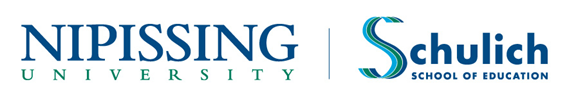 Lesson Plan Components - KindergartenName:Name:Date:Timing/Time-Frame:PROVOCATIONBIG IDEA(S)EDUCATOR INTENTION(S)LEARNING PLANOBSERVATIONS: NOTICING AND NAMINGEXPECTATIONSREFLECTION